
Færnilýsing fyrir starfsþróun kennara í skóla fyrir alla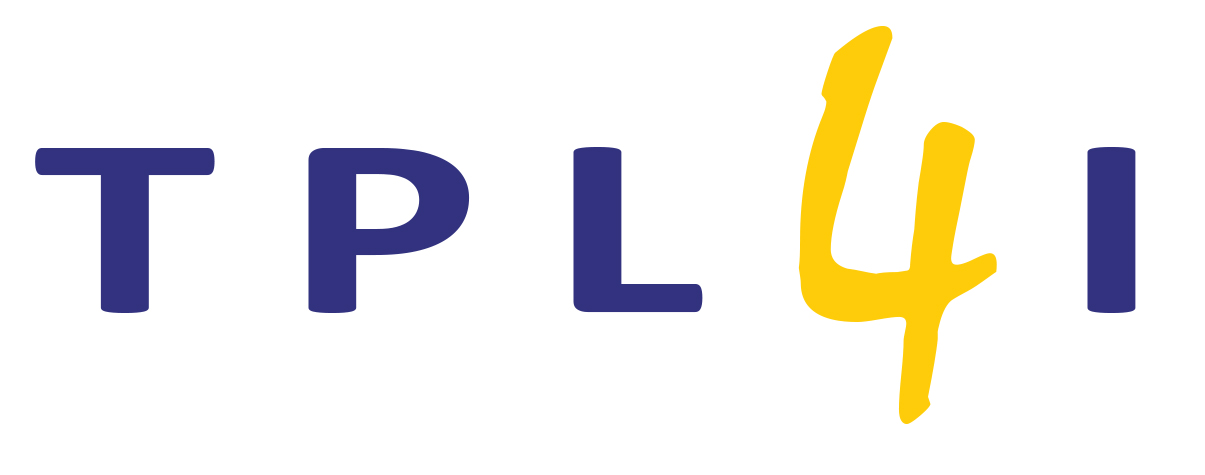 Evrópumiðstöð um nám án aðgreiningar og sérþarfir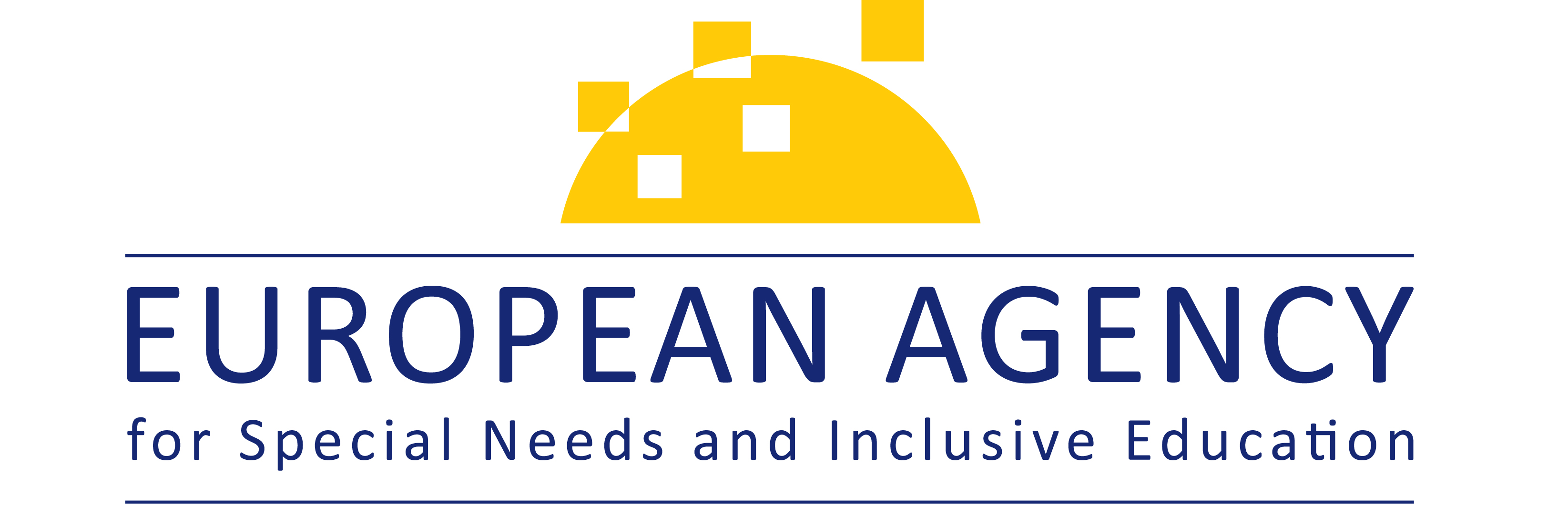 INNIHALDFærnilýsing fyrir starfsþróun kennara í skóla fyrir alla	3Að geta lagt mat á ólíkar þarfir nemenda	4Hugmyndir um nám án aðgreiningar, jöfnuð og gæðamenntun	4Skoðanir fagfólks í menntamálum á mun á nemendum	6Stuðningur við alla nemendur	7Að efla fræðilegt, hagnýtt, félagslegt og tilfinningalegt nám allra nemenda	7Stuðningur við velferð allra nemenda	8Árangursríkar kennsluaðferðir og sveigjanlegt skipulag stuðnings	9Að vinna með öðrum	11Að gefa nemendum sanna rödd	12Að vinna með foreldrum og fjölskyldum	13Að vinna með ýmsu fagfólk í menntamálum	14Fagleg starfsþróun, bæði persónuleg og í samstarfi	15Kennarar og annað fagfólk í menntamálum sem meðlimir faglegs námssamfélags 
fyrir alla	16Faglegt nám fyrir nám án aðgreiningar sem byggir á grunnmenntun kennara kennara 
og hæfni annars fagfólks í menntamálum	17Færnilýsing fyrir starfsþróun kennara í skóla fyrir allaFærnilýsingin fyrir starfsþróun kennara í skóla fyrir alla miðar að því að styðja allt fagfólk í menntamálum við að skuldbinda sig til gæðamenntunar fyrir alla nemendur.Í gegnum færnilýsinguna vísa hugtökin „kennarar“, „skólastarfsfólk“ og „fagfólk í menntamálum“ til kennaranema- og starfskennara, leiðbeinenda- og stuðningskennara, skólastjóra, kennaramenntara, aðstoðarkennara og sérfræðinga. Með því að tengja saman starfsfólk skóla og utan skóla er litið á „fagfólk í menntamálum“ sem yfirgripsmikið hugtak sem lítur á allt fagfólk sem jafn rétthátt í faglegu lærdómssamfélagi án aðgreiningar.Byggt á grunngildum menntunar fyrir alla og tilheyrandi hæfnisviðum sem tilgreind eru fyrir kennara og annað fagfólk í menntamálum, er hæfni skilin sem flókin samsetning af viðhorfum, þekkingu og færni. Ákveðið viðhorf eða trú krefst ákveðinnar þekkingar eða skilnings og síðan færni til að útfæra þessa þekkingu í reynd (Evrópustofnunin, 2012). Ekkert er nóg eitt og sér. Hér á eftir er talað um viðhorf, þekkingu og færni sem:Skráning þeirra innan hæfnisviða felur ekki í sér stigveldisröð eða einangrun hæfnisviða, þar sem þær eru allar nátengdar og háðar innbyrðis.Sérstaklega ætti að huga að áherslum færnilýsingarinnar á það samstarfsverkefni að innleiða starfshætti án aðgreiningar, gildi þess fyrir vaxandi fagsamfélag sem tekur þátt í nám án aðgreiningar og notkun þess í vinnutengdu námi. Það er mikilvægt að hafa í huga að þetta víðtæka sjónarhorn hefur ekki áhrif á gildi færnilýsingarinnar fyrir kennara, sem eru enn fyrstu og mikilvægustu iðkendurnir meðal allra fagaðila sem taka þátt.Sem hæfnirammi fyrir nám án aðgreiningar og jafnrétti í menntun býður færnilýsingin fyrir starfsþróun kennara í skóla fyrir alla fagfólki í menntamálum, þar á meðal veitendum TPL, sameiginlegt tungumál, sameiginlega efnisskrá og viðmið fyrir starfsþróun alls starfsfólks í skóla fyrir alla.Eftirfarandi grunngildi, tengd hæfnisvið, upplögð viðhorf og skoðanir, þekking og skilningur og færni snúa að öllu fagfólki í menntamálum að taka þátt í hæfniþróun fyrir nám án aðgreiningar.Að geta lagt mat á ólíkar þarfir nemendaHugmyndir um nám án aðgreiningar, jöfnuð og gæðamenntunViðhorf og skoðanir sem liggja til grundvallar þessu hæfnisviði eru m.a. …Nauðsynleg þekking og skilningur sem liggur til grundvallar þessu hæfnisviði felur í sér …Afgerandi færni og hæfileikar sem þarf að þróa innan þessa hæfnisviðs eru meðal annars …Skoðanir fagfólks í menntamálum á mun á nemendumViðhorf og skoðanir sem liggja til grundvallar þessu hæfnisviði eru m.a. …Nauðsynleg þekking og skilningur sem liggur til grundvallar þessu hæfnisviði felur í sér …Afgerandi færni og hæfileikar sem þarf að þróa innan þessa hæfnisviðs eru meðal annars …Stuðningur við alla nemendurAð efla fræðilegt, hagnýtt, félagslegt og tilfinningalegt nám allra nemendaViðhorf og skoðanir sem liggja til grundvallar þessu hæfnisviði eru m.a. …Nauðsynleg þekking og skilningur sem liggur til grundvallar þessu hæfnisviði felur í sér …Afgerandi færni og hæfileikar sem þarf að þróa innan þessa hæfnisviðs eru meðal annars …Stuðningur við velferð allra nemendaViðhorf og skoðanir sem liggja til grundvallar þessu hæfnisviði eru m.a. …Nauðsynleg þekking og skilningur sem liggur til grundvallar þessu hæfnisviði felur í sér …Afgerandi færni og hæfileikar sem þarf að þróa innan þessa hæfnisviðs eru meðal annars …Árangursríkar kennsluaðferðir og sveigjanlegt skipulag stuðningsViðhorf og skoðanir sem liggja til grundvallar þessu hæfnisviði eru m.a. …Nauðsynleg þekking og skilningur sem liggur til grundvallar þessu hæfnisviði felur í sér …Afgerandi færni og hæfileikar sem þarf að þróa innan þessa hæfnisviðs eru meðal annars …Að vinna með öðrumAð gefa nemendum sanna röddViðhorf og skoðanir sem liggja til grundvallar þessu hæfnisviði eru m.a. …Nauðsynleg þekking og skilningur sem liggur til grundvallar þessu hæfnisviði felur í sér …Afgerandi færni og hæfileikar sem þarf að þróa innan þessa hæfnisviðs eru meðal annars …Að vinna með foreldrum og fjölskyldumViðhorf og skoðanir sem liggja til grundvallar þessu hæfnisviði eru m.a. …Nauðsynleg þekking og skilningur sem liggur til grundvallar þessu hæfnisviði felur í sér …Afgerandi færni og hæfileikar sem þarf að þróa innan þessa hæfnisviðs eru meðal annars …Að vinna með ýmsu fagfólk í menntamálumViðhorf og skoðanir sem liggja til grundvallar þessu hæfnisviði eru m.a. …Nauðsynleg þekking og skilningur sem liggur til grundvallar þessu hæfnisviði felur í sér …Afgerandi færni og hæfileikar sem þarf að þróa innan þessa hæfnisviðs eru meðal annars …Fagleg starfsþróun, bæði persónuleg og í samstarfiKennarar og annað fagfólk í menntamálum sem meðlimir faglegs námssamfélags fyrir allaViðhorf og skoðanir sem liggja til grundvallar þessu hæfnisviði eru m.a. …Nauðsynleg þekking og skilningur sem liggur til grundvallar þessu hæfnisviði felur í sér …Afgerandi færni og hæfileikar sem þarf að þróa innan þessa hæfnisviðs eru meðal annars …Faglegt nám fyrir nám án aðgreiningar sem byggir á grunnmenntun kennara kennara og hæfni annars fagfólks í menntamálumViðhorf og skoðanir sem liggja til grundvallar þessu hæfnisviði eru m.a. …Nauðsynleg þekking og skilningur sem liggur til grundvallar þessu hæfnisviði felur í sér …Afgerandi færni og hæfileikar sem þarf að þróa innan þessa hæfnisviðs eru meðal annars …© European Agency for Special Needs and Inclusive Education 2022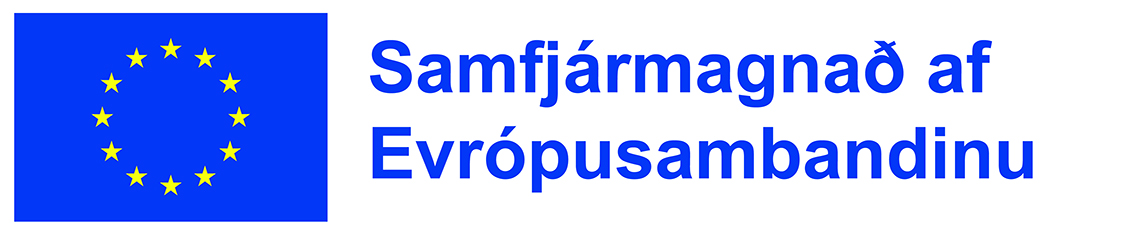 Fjármagnað af Evrópusambandinu. Skoðanir og álit sem sett eru fram eru hins vegar eingöngu höfundar og endurspegla ekki endilega skoðanir Evrópusambandsins eða framkvæmdastjórnar Evrópusambandsins. Hvorki Evrópusambandið né framkvæmdastjórn ESB geta borið ábyrgð á þeim.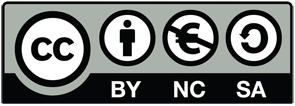 Þetta verk er gefið út með Creative Commons TilvísunHöfundar-EkkiÁgóðaskyni-DeilaEins 4.0 Alþjóðlegt leyfi. Þér er frjálst að deila og aðlaga þetta rit.Þessi útgáfa er öllum aðgengileg. Því er frjálst að nálgast, nota, breyta og dreifa henni með viðeigandi vísun til Evrópumiðstöðvarinnar um nám án aðgreiningar og sérþarfir. Ítarlegri upplýsingar er að finna í stefnu Miðstöðvarinnar um opinn aðgang: www.european-agency.org/open-access-policy.Þetta er þýðing á upprunalegum texta á ensku. Ef efi vaknar um nákvæmni upplýsinga í þýðingunni skal skoða upprunalega enska textann.IS